Science is a study of the natural world.A person who studies science is a scientist.Observe – using your senses to notice details. (facts) 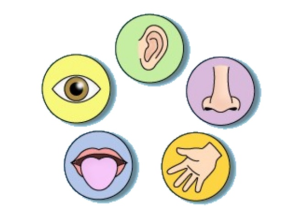    We use five senses: see, hear, touch, taste, smell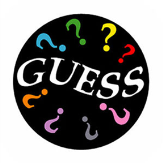  Predict – a guess using what you already know.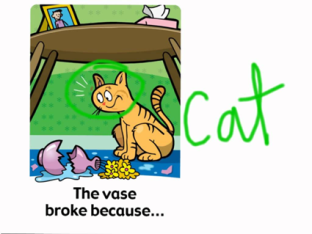 Infer - offering an explanation of what you observed. (based on what you see)   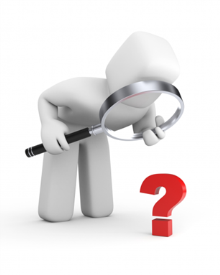 Investigation – a planned way to finding answers to a question.  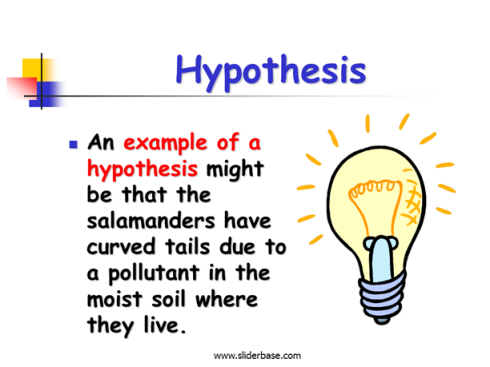     Hypothesis – a possible    explanation or answer to a question,    a testable statement.Experiment – a test done to gather evidence. 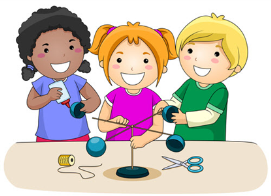 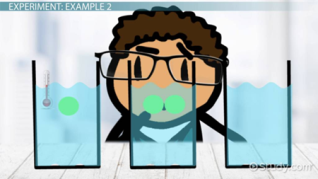  Variable – the one thing that changes in an experiment.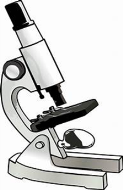 Microscope – a tool that magnifies objects that    are too tiny to be seen just with the eyes.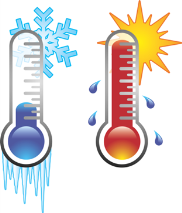 Temperature – a measurement of how hot or cold something is.Tools used to measure volume:   Beaker               Measuring Cup         Graduated cylinder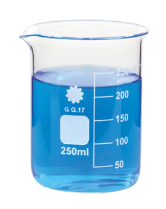 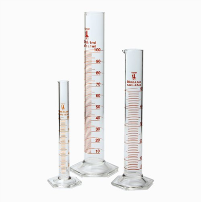 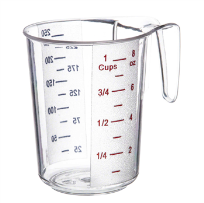 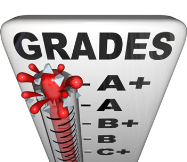 Data – individual facts, statistics and items of information. For example, grades.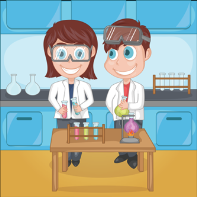   Evidence – the facts that show if a hypothesis was correct.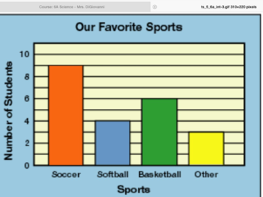 Bar Graph – a graph that shows how things compare.Data Table - a chart for holding numbers.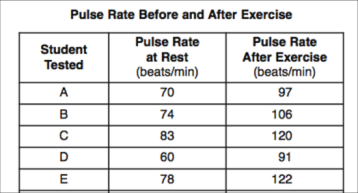 Observation is something that you see (observe) using your senses. 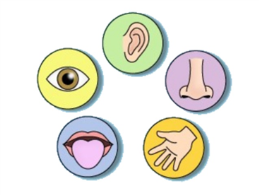     I can prove it with 5 sensesInference – is something you think based on your observation. (what you see)